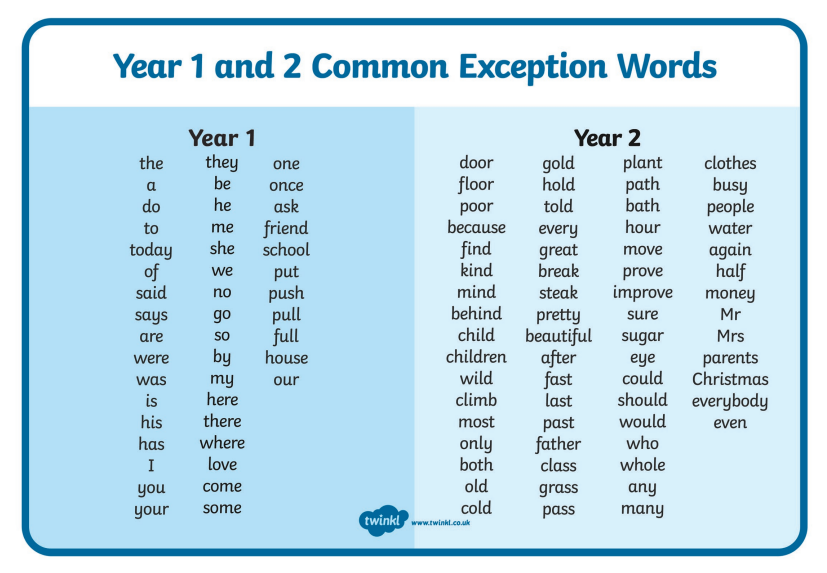 Time Area of curriculum Suggested links We will update these resources to provide different learning challenges over time. Many of these links provide on-going provision. Choose an activity from each box every day. Please be aware that as schools begin to reopen, some sites may resume subscription based services. 9:00-9:30Exercise Time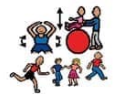 - Exercises in the garden if available- P.E with Joe-https://www.nhs.uk/10-minute-shake-up/shake-ups- Aerobics/yoga- https://www.youtube.com/user/CosmicKidsYoga9:30-9:50Phonics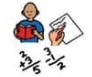  Letters and Sounds: for home and school - online phonics lessons that follow phases 2 to 5 of the Letters and Sounds programme.https://www.phonicsplay.co.uk/ https://monsterphonics.com/   https://www.ruthmiskin.com/ Attached to this timetable are the Year 1 and 2 common exception words. Pick another 10 words to learn this week. Can you write them as part of a sentence?10:05-11:00EnglishThis week we are going to focus on instructionsMind map when we see / use / need instructions. Spot the features of instructions in the text below (How To Make Pumpkin Soup). Can you find examples of: title and subheadings, equipment, method (step by step instructions), bossy verbs, numbered instructions, photographs/ pictures? 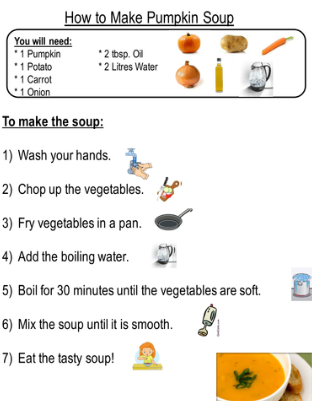  top tip: Remember bossy or imperative verbs give an instruction. 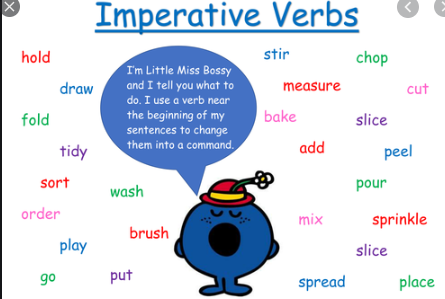 Can you put the bossy verbs into the sentences?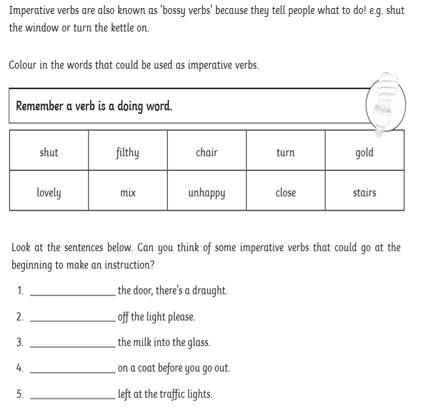 My instructions are muddled, can you help me put my instructions in the right order?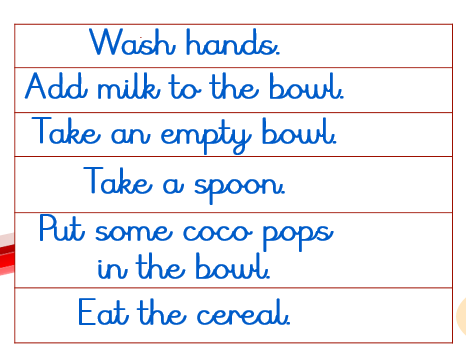 Can you write your own set of instructions for staying safe in the sun?If you want some additional links and resources then try some of these sites below:https://readingeggs.co.uk/ -.  It is free for 30 days. Can support with English and maths. BBC Bitesize daily lessons https://classroomsecrets.co.uk/free-home-learning-packs/ Pobble Indoor and Outdoor English Challenges Once Upon a Picture  11:00-12:00Maths(Guidance for parents and Carers) https://whiterosemaths.com/homelearning/Summer term- week 10- w/c 29th June This link will take you to your daily Maths tutorial videos.https://whiterosemaths.com/homelearning/year-1 There are follow up activities linked to the tutorial videos:  https://www.bbc.co.uk/bitesize/tags/zjpqqp3/year-1-and-p2-lessonsMonday- ordering numbersTuesday- recognising coinsWednesday – recognising notes Thursday – recognising coins Friday- consolidating learning – weekly maths challenge.If you want some extra challenges this week in maths you could visit these sites…https://www.themathsfactor.com   - Created by Carol Vordeman.  Monitors and explains maths functions and is free until the end of this school term, though parents will need to register. https://whiterosemaths.com/resources/classroomresources/problems/page/3/https://www.topmarks.co.uk/maths-gamesPractise the multiplication tables you are not sure of each week using this link to help you: https://www.timestables.co.uk/12:00-1:00Lunch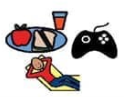  Use this time to relax and refuel. Could you help your adult prepare lunch perhaps? Could you help set the table for lunch / dinner?1:00-1:30Reading  Use this time to read and be read to. Here are some links below that might be helpful. https://www.lovereading4kids.co.uk/https://stories.audible.com/start-listenhttps://home.oxfordowl.co.uk/1:30– 2:30Topic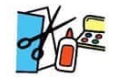 Weekly project activity on seesaw 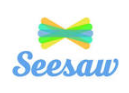 Weekly picture news activity on seesaw https://www.stem.org.uk/resources/elibrary/resource/32005/listening-sounds this week there is a video to watch on sounds with a quiz at the end.- The Garden Project- Subject resources- BBC Bitesize daily lessons2:30-3:30Quiet /screen time 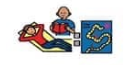  - Drawing, painting, junk modelling, play dough- Baking- Jigsaws- Listening to/making music- Board games- Outdoor art activities- Card games- Online maths games- Lego challengesThis website below offers some additional complementary ideas for indoor and outdoor learning activities:https://www.cambslearntogether.co.uk/asset-library/CCC-Home-Learning-Parents-Guide.pdf